Page 240. Exercice 49. Angles supplémentairesABDC est un parallélogramme.C, D et E sont alignés. 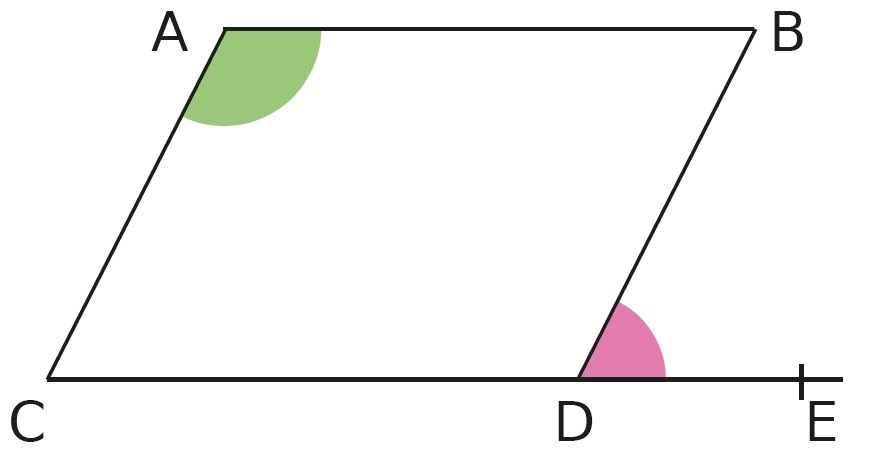 a. Justifie que les angles  et  sont de même mesure.b. Que dire des angles  et  ? Pourquoi ? Justifie alors que les deux angles marqués sont supplémentaires.